SEMINARIO GREGORIANO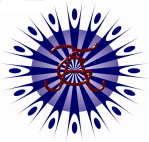      29 Junio 2016Lugar: Auditórium del establecimientoHoraTemaExpositor (a)Expositor (a)14:00 a 15:00FAMILIA Y ESCUELA (pacto entre padres y profesores)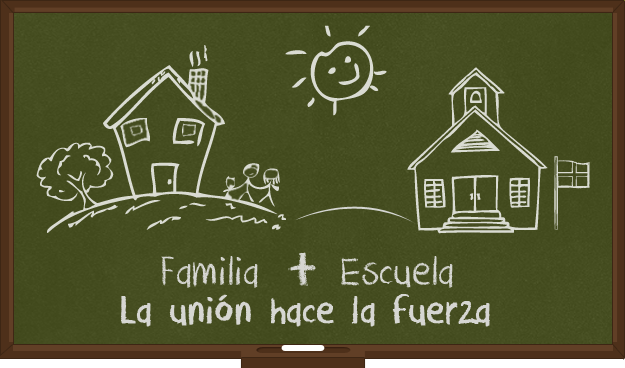 FAMILIA Y ESCUELA (pacto entre padres y profesores)Silvia Silva RojasEducadora de párvulos.Post titulo en liderazgo docente y mediación escolar.Estudiante de Magíster en dirección gestión y liderazgo educacional.